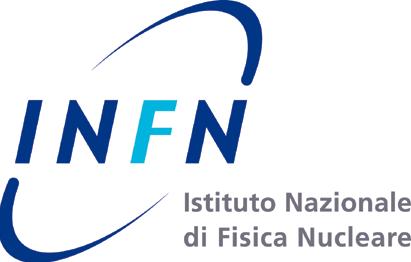 RICHIESTA DI ACQUISTO CON FONDO ECONOMALE IN CONTANTIIl sottoscritto _____________________________________ chiede l’autorizzazione alla seguente spesa minuta e di non rilevante entità da effettuarsi presso il Fornitore______________________________________________:Si precisa che la spesa di cui trattasi deve essere effettuata per sopperire con immediatezza ed urgenza alle seguenti esigenze:___________________________________________________________________________________________________________________________________________________________________________________________________________________________________________________________________________________________________________________________________________Firma richiedente______________________________Esperimento/servizio/capitolo di spesa_____________________________________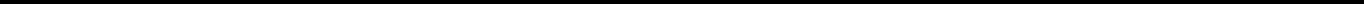 Il sottoscritto ____________________________________ dichiara di aver ricevuto dal Cassiere la somma di€ ______________________ (euro_____________________________________________________________) a titolo di rimborso della spesa di cui alla presente richiesta.(data)______________________	Firma per ricevuta__________________________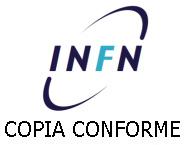 QuantitàDescrizioneImporto presuntoFirma Responsabile FondiVisto, Responsabile AmministrativoVisto, si approva Il Direttore___________________________________________________________________________________